1. OpeningCall to Order at 12:10Zoom Instructions - Zoom link Passcode CASCWA21Agenda Approval Kevin; Jeni; motion passedApproval of October Minutes Click here   Jeni; David; motion passed2. Committees Reports & UpdatesPresident’s Report			Melissa ParrettNo reportPresident Elect Report			Kevin TorosianNo reportSecretary's Report			Michelle Walsh	Please submit reports by due date, usually the day before	CASCWA Intercom      			Frank Boehler and Jennifer KotkePlease click here to be ready to discuss.Website and Wild Apricot Update            Frank Boehler See New Business ItemMembership Update 			Lisa Sanchez651 active members, 206 lapsed; 11 new memberships in the last 30 daysWorking on cleaning up contacts and the sections in the database; when done will send to Section President and Membership ChairsNeed to focus that each Section has the correct county in their by-lawsFrank and Lisa have discussed that we make certain that everyone who completes registration who has the right county, Use the email address to get you the district name, and therefore address.  Changed 109 memberships to matchBe mindful that when you have an event in your section; make sure your membership chair goes back into clean up the database for their eventLegislative Update 	 		Sherman GarnettPupil Services Coalition			Sherman Garnett, Melissa ParrettThe coalition is reps from CASNA, CTA, NaSW Assoc, CaSCA, CASP, CDE, and the ACLULeg updateSubstantial amount of money for mental health coaches (are not credentialed). SW and SC don’t like the language “if you are going to have people counseling students, and not credentialed, should be supervised by someone credentialed” this isn’t in the language right now). Will send a letter insisting on the importance of credentials.  Current ed code states that counseling type services have to be counseled by a school counselor and there is discussion re removing that from the statute.AB610 Concerns about the current requirement to report a crime on a school; ie gives option to principal to report on assault on school personnel and possession of a gun.  Concerns with disproportionality.  Seeing a recent increase of possession of weaponsIs there data being collected on the increase of weapons?  CDE data is lagging, will not address current trendsCDE					David KopperudState Stability ReportsFirst Ever Report on Student Stability Rates- How long are students staying in schools (homeless, foster, AA, AmerInd, military) Instability leads to higher chronic absenteeism and dropping out. Link to reportState SARB			David Kopperud and Jennifer GomeztrejoSteve Zimmer Former teacher, counselor, LAUSD Board Member, now CDE Deputy Superintendent Sherman suggested CSACWA putting a letter together recommending Jennifer Gomeztrejo to chair the State SARB to maintain the momentum, faith in JG, and make him aware we would like him to play a key role as chairperson            Frank;  Jeni; discussion David agrees Steven XiZimmer would not do the ListServ updates; Erica suggests we think of ways to approach it politically 1. Co-chair 2. In making the case, use the SIA data reports showing the current crisis 3. Consult with additional agencies to also sign (AttednanceWorks, SIA, 4S, some CAAP members listed above)  Andrew asked if Jennifer is supportive of this, and David K and Sherman confirmed that she was willing.  The co-chair model still gives CDE the authority, and the chair is a partnership.  To create the letter, make it a living document, what is the letter process? Motion passedCAAP 				David KopperudNew data collected in excused versus excused absences- not excused absences can often be related to poverty (trauma, transportation, no access to doctor)Attendance Works is coming out with some well-worded letters to parents about how schools will support their needsSection Updates 		Bay				Evelyn OcasioDelta Sierra			Virginia BurnsSan Joaquin			Praxades TorresSouthern 			Vicente Bravo3. Old Business2022 State Conference		Lodging charged in advance for 2 nights, cancellation 5 nights before conferenceGeneral booking block is sold outSponsorship OpportunitiesCall for PresentersTabled-Reinstatement of a Public Information Officer No one is interested Income Account Expenses (non profit)Robin and Dennis will meet to discussFranks says we don’t need to discuss this4. New Business Go Daddy Renewal (Please click here to be prepared to discuss) TABLEDUse of Wild Apricot Membership Email an dInvoice process (Please click here to be prepared to discuss)Purchase Doodle Poll Pro for Secretary $83.40  Frank; Andrew; motion passed5. Discussion Items CalendarNovember 12, 2021 	State Executive Board Meeting 12 noon-2:00 p.m. Bring your lunch!!January 28, 2022	State Executive Board Meeting 12 noon-2:00 p.m. Bring your lunch!!March 4, 2022		State Executive Board Meeting 12 noon-2:00 p.m. Bring your lunch!!May 11-13, 2022  	State Conference Olympic Village, CAMay 10, 2022 		Afternoon/Evening before the State ConferenceSafeLaunch scholarship offerLooking for applicants who have overcome alcohol use or abuse $1000 scholarshipSafeLaunch.org -all Section Presidents should send them an email6. Adjourn 2:18 p.m.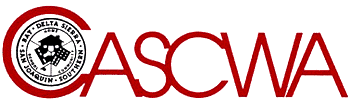 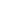 Executive Board MeetingNovember 12, 202112:00 p.m.- 2:00 p.m.Zoom MeetingMinutesMinutes